Новогоднее меню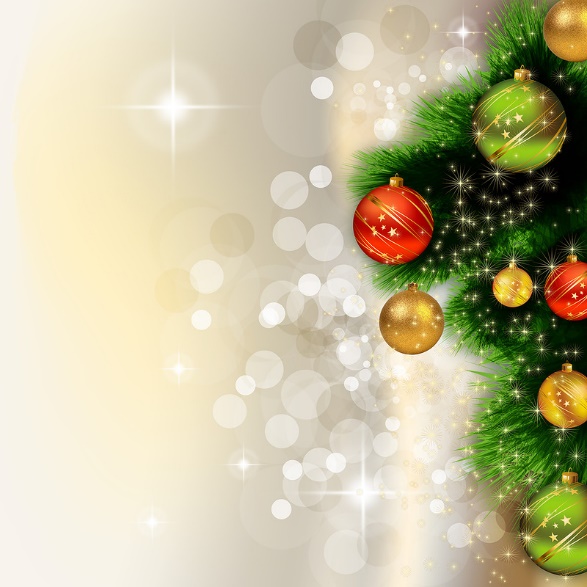  Закуски       « Валованы с красной икрой»                                    50 «Бабушкина грядка»                                           100(свежие огурцы, помидоры, сладкий перец, зелень)«Дедов улов»                                                         100(семга с/с, сельдь, скумбрия, зелень, лук)«Мясная трапеза»                                                          100(буженина, колбаса с/к, сало, язык говяжий)Канапе с сыром и виноградом                                        50Соления из погребка(огурцы, помидоры, капуста квашеная, капуста по-грузински, зелень)                                       100Маслины, оливки                                                            30/30Холодец «Лютый»                                                            150Салаты         «От кумы»(лист салата, язык говяжий, сладкий перец,маринованные огурцы, картофель)                                100 «От кума»(грецкие орехи, виноград, филе куриное копченое,  яйцо, сыр, лист салата)                                             150Горячая закуска «Курник» (блины с грибами и курицей  в сливочном соусе)  150Горячие блюда (на выбор)   «Калкан»                                                     150/100/50 (черноморский калкан на подушке из риса с овощами  с соусом «Бешамель») Свинина по –боярски в коньячно-медовом соусе                   с картофелем по-селянски                         150/100/50Десерт и напиткиМинеральная вода                                                    500Компот из фруктов                                                 250ЧайТорт «Медовик»   (на выбор)                                      100                                            Мороженое с топингом  (на выбор)                             100 Стоимость новогоднего банкета с музыкальной программой  5 000 рублей с человека